Zajęcia korekcyjno – kompensacyjneKlasa  I, III, V, VI i VII, VIIITemat : Gra w szachy. Ćwiczenie koncentracji, cierpliwości, pamięci. 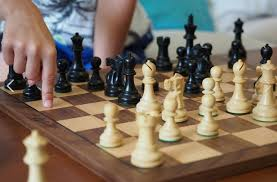 W czasie ciągłego spędzania czasu w domu masz możliwość, spędzić go konstruktywnie, a mianowicie nauczyć się grać w szachy. Jest to ciekawa gra strategiczna i myślowa. Zaproś członków rodziny do wspólnej gry.Zasady poznasz dzięki temu filmikowi https://youtu.be/sh1t3kqlBFILub https://www.youtube.com/playlist?list=PL61BBF43C5541E761Powodzenia!!! 